САРАТОВСКАЯ ГОРОДСКАЯ ДУМАРЕШЕНИЕ26 апреля 2024 года № 50-484г. СаратовО внесении изменений в отдельные решения Саратовской городской ДумыВ соответствии с Федеральным законом от 25 декабря 2023 года
№ 625-ФЗ «О внесении изменений в статью 98 Федерального закона 
«О государственном контроле (надзоре) и муниципальном контроле 
в Российской Федерации» и отдельные законодательные акты Российской Федерации», статьей 24 Устава муниципального образования «Город Саратов»Саратовская городская Дума РЕШИЛА:1. Внести изменение в абзац 2 пункта 4.26 Приложения к решению Саратовской городской Думы от 27 августа 2021 года № 92-760 «Об утверждении Положения о муниципальном жилищном контроле на территории муниципального образования «Город Саратов» (с изменением
от 30 июня 2023 года № 36-380), заменив слова «До 31 декабря 2023 года» словами «До 31 декабря 2025 года».2. Внести изменение в пункт 5.5 Приложения к решению Саратовской городской Думы от 27 августа 2021 года № 92-761 «Об утверждении Положения о муниципальном земельном контроле на территории муниципального образования «Город Саратов» (с изменениями от 3 декабря  2021 года № 7-77, 23 декабря 2022 года № 29-300), заменив слова 
«До 31 декабря 2023 года» словами «До 31 декабря 2025 года».3. Внести изменение в пункт 5.5 Приложения к решению Саратовской городской Думы от 27 августа 2021 года № 92-762 «Об утверждении Положения о муниципальном контроле в сфере благоустройства на территории муниципального образования «Город Саратов» (с изменениями от 3 декабря  2021 года № 7-78, 1 марта 2024 года № 48-467), заменив слова «До 31 декабря 2023 года» словами «До 31 декабря 2025 года».4. Внести изменение в пункт 5.5 Приложения к решению Саратовской городской Думы от 27 августа 2021 года № 92-763 «Об утверждении Положения о муниципальном контроле на автомобильном транспорте, городском наземном электрическом транспорте и в дорожном хозяйстве 
на территории муниципального образования «Город Саратов» 
(с изменениями от 3 декабря 2021 года № 7-79, 1 марта 2024 года № 48-468), заменив слова «До 31 декабря 2023 года» словами «До 31 декабря 2025 года».5. Настоящее решение вступает в силу со дня его официального опубликования и распространяется на правоотношения, возникшие 
с 1 января 2024 года.ПредседательСаратовской городской Думы                                               С.А. ОвсянниковГлава муниципальногообразования «Город Саратов»                                              Л.М. Мокроусова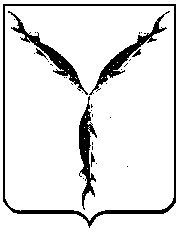 